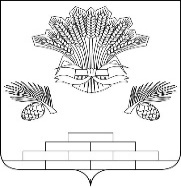 АДМИНИСТРАЦИЯ ЯШКИНСКОГО МУНИЦИПАЛЬНОГО ОКРУГА ПОСТАНОВЛЕНИЕ«21» ноября 2022 г. № 1197-пЯшкинский муниципальный округО присвоении адреса объекту недвижимости, земельному участку и внесении в федеральную информационную адресную систему (ФИАС) сведений об адресных объектах поселок городского типа Яшкино, территория Ленинский 34А, ряд(ы) 1-й, гараж 15, земельный участок 15На основании процедуры инвентаризации, в целях упорядочения нумерации объектов недвижимого имущества и исправления неверно раннее внесенных данных в ФИАС, руководствуясь Федеральным законом №443-ФЗ «О федеральной информационной адресной системе и о внесении изменений в Федеральный закон «Об общих принципах организации местного самоуправления в Российской Федерации»,  постановлением Правительства Российской Федерации от 19.11.2014 №1221 «Об утверждении Правил присвоения, изменения и аннулирования адресов», на основании заявления №1886 от 11.11.2022г. муниципального казенного учреждения «Управление имущественных отношений администрации Яшкинского муниципального округа», руководствуясь Уставом Яшкинского муниципального округа, администрация Яшкинского муниципального округа постановляет:Присвоить объекту недвижимости в кадастровом квартале 42:19:0302011, следующий адрес: Российская Федерация, Кемеровская область - Кузбасс, Яшкинский муниципальный округ, поселок городского типа Яшкино, территория Ленинский 34А, ряд(ы) 1-й, гараж 15.Присвоить земельному участку в кадастровом квартале 42:19:0302011, площадью 87 кв.м., следующий адрес: Российская Федерация, Кемеровская область - Кузбасс, Яшкинский муниципальный округ, поселок городского типа Яшкино, территория Ленинский 34А, ряд(ы) 1-й, земельный участок 15.Внести сведения в ФИАС об адресных объектах:   4. Признать утратившим силу постановление администрации Яшкинского муниципального округа от 17.11.2022 №1181-п «О присвоении адреса объекту недвижимости, земельному участку и внесении в федеральную информационную адресную систему (ФИАС) сведений об адресных объектах поселок городского типа Яшкино, территория Ленинский 34А, ряд(ы) 1-й, гараж 15, земельный участок 15» 5. Контроль за исполнением настоящего постановления возложить на заместителя главы Яшкинского муниципального округа по строительству и агропромышленному комплексу – Л.Р. Юсупова.      6.  Настоящее постановление вступает в силу с момента подписания.   И.п. главы Яшкинскогомуниципального округа   	                         		                           А.А. Юрманов№ п/п/Тип объекта адресацииАдрес1гаражРоссийская Федерация, Кемеровская область - Кузбасс, Яшкинский муниципальный округ, поселок городского типа Яшкино, территория Ленинский 34А, ряд(ы) 1-й, гараж 152земельный участокРоссийская Федерация, Кемеровская область - Кузбасс, Яшкинский муниципальный округ, поселок городского типа Яшкино, территория Ленинский 34А, ряд(ы) 1-й, земельный участок 15